■ 日　時 　平成３０年　１月　２０日（日）１０：００〜１５：００（受付９：３０〜）　　　　　　■ 会　場 　中村古峡記念病院　　　■所在地　千葉市中央区千葉寺町１８８講　師　柴田　美雅 先生（八千代リハビリテーション学院　認定作業療法士）参加費　２，０００円（今年度ＯＴ協会および千葉県作業療法士会会費納入の方）        ３，０００円（非会員、他職種の方、学生は無料）ポイント認定　２ポイント（今年度ＯＴ協会、千葉県作業療法士会会費納入の方）研修内容　ベッド、車いすでのポジショニング、シーティングにおいて姿勢をケアするために必要な視点や評価のポイント、具体的な活動に繋げるための介入方法について学ぶ。申し込み方法申し込みはE-mailもしくは、googleフォーム（QRコード）よりお申し込みください。E-mailの場合は、件名を「千葉中央ブロック研修申し込み」とし①氏名　②OT会員番号　③経験年数　④所属　⑤電話番号　⑥現在臨床でのお困りごとや講師への質問（任意）を明記し、下記アドレスまでお送りください。申し込みは施設ごとでなく、個々でお願いします。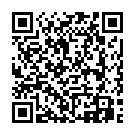 申し込み締め切り　平成３０年　１月　５日（土）必着申し込み・問い合わせE-mail : chibacyuuou.ot@gmail.com担当者　おゆみの中央病院　露崎　雄太注意事項OT協会研修受講カード（今年度県士会会費納入シール添付）を必ずお持ちください。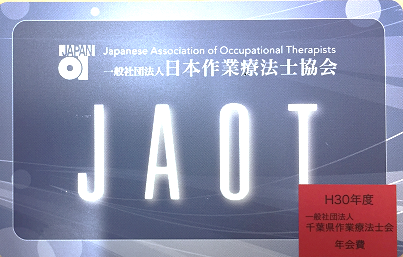 提示ができない場合は、非会員扱いとなりますので、ご注意ください）学生の方は、学生証を提示してください昼食は会場でお召し上がりいただけます。飲み物は自動販売機がございます。ゴミなどはお持ち帰りください。公共交通機関のご利用をお願いします。参加キャンセルの場合は、３日前までに、メールにてご連絡ください。実技を行いますので当日は動きやすい恰好でお越しください。申し込み多数の場合は、先着順にて受付いたします。受付から漏れた場合は、申し込み締め切りより2、3日中にご連絡いたします。